
КЕМЕРОВСКАЯ ОБЛАСТЬ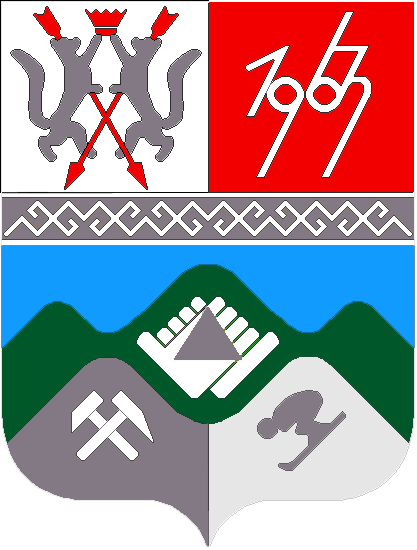 МУНИЦИПАЛЬНОЕ ОБРАЗОВАНИЕ«ТАШТАГОЛЬСКИЙ МУНИЦИПАЛЬНЫЙ РАЙОН»СОВЕТ НАРОДНЫХ ДЕПУТАТОВТАШТАГОЛЬСКОГО МУНИЦИПАЛЬНОГО РАЙОНА РЕШЕНИЕот  « 16 » апреля 2019 года № 53-ррПринято Советом народных депутатов Таштагольского муниципального районаот 16 апреля 2019 годаО переименования посадочной площадки города ТаштаголаПо результатам проведения публичных слушаний по вопросу переименования посадочной площадки города Таштагола (Заключение о результатах публичных слушаний – Приложение 1), руководствуясь Уставом Таштагольского муниципального района, Совет народных депутатов Таштагольского муниципального района,РЕШИЛ:1. Поддержать предложения жителей и рекомендовать ОАО «АЭРОКУЗБАСС» изменить название посадочной площадки города Таштагола на посадочную площадку города Таштагола имени Михаила Николаевича Селиверстова.2. Настоящее решение опубликовать в газете «Красная Шория», разместить на официальном сайте администрации Таштагольского муниципального района в информационно-телекоммуникационной сети Интернет.3. Настоящее решение вступает в силу с момента его официального опубликования.Глава Таштагольскогомуниципального  района                                                                 В.Н. МакутаПредседатель Совета народных депутатов  Таштагольского  муниципального района                                   И.Г. АзаренокПриложение № 1 к решению Совета народных депутатов Таштагольского муниципального районаот 16 апреля 2019 года № 53-ррЗАКЛЮЧЕНИЕ О РЕЗУЛЬТАТАХ ПУБЛИЧНЫХ СЛУШАНИЙПо вопросу переименования посадочной площадки города ТаштаголаПубличные слушания назначены решением Совета народных депутатов Таштагольского муниципального района от «12» марта 2019 года № 47-рр «О назначении публичных слушаний по вопросу переименования посадочной площадки города Таштагола».Тема публичных слушаний: переименование посадочной площадки города Таштагола Инициаторы публичных слушаний: Глава Таштагольского муниципального районаМесто и время проведения публичных слушаний: конференц-зал администрации Таштагольского муниципального района по адресу: 652990, Кемеровская область, г.Таштагол, ул.Ленина, 60,  (3 этаж) в 11:00.   Участники публичных слушаний: Комиссия в составе:Количество участников: 6.Рассмотрение вопросов и предложений участников публичных слушаний:Предложение от Коммунистической партии Российской Федерации Таштагольский горком КПРФ переименовать посадочную площадку имени М.Н.Селиверстова.Предложение от инициативной группы Таштагольского горного техникума переименовать посадочную площадку имени М.Н.СеливерстоваПредложение Бякова А.В. переименовать посадочную площадку имени Баляева. Предложение Бякова А.В. изменить название посадочной площадки города Таштагола на аэропорт Спасский. В результате обсуждения переименования посадочной площадки города Таштагола, принято решение:Поддержать предложения жителей изменить название посадочной площадки города Таштагола на посадочную площадку города Таштагола имени Михаила Николаевича Селиверстова.Выйти с предложением в Совет народных депутатов Таштагольского муниципального района принять решение о переименовании посадочной площадки города Таштагола на посадочную площадку города Таштагола имени Михаила Николаевича Селиверстова.Заместитель председателя                                           А.Г.Орлов                 Секретарь                                        	    О.В.БахгольдПредседатель комиссии:Председатель комиссии:Макута В.Н Заместитель председателя:Орлов А.Г.Секретарь комиссии:Бахгольд О.В.– Глава Таштагольского муниципального района– Первый заместитель главы Таштагольского муниципального района– Начальник отдела промышленности, транспорта и связи Таштагольского муниципального района.Члены комиссии по проведению публичных слушаний:Попов С.Е.                                  –  заместитель главы Таштагольского                                                         муниципального района.Адыяков С.В                                – заместитель главы Таштагольского                                                      муниципального района.Ларина Л.В                                  – заместитель главы Таштагольского                                                      муниципального района.Колмогоров Д.О                         – заместитель главы Таштагольского                                                      муниципального  района.Члены комиссии по проведению публичных слушаний:Попов С.Е.                                  –  заместитель главы Таштагольского                                                         муниципального района.Адыяков С.В                                – заместитель главы Таштагольского                                                      муниципального района.Ларина Л.В                                  – заместитель главы Таштагольского                                                      муниципального района.Колмогоров Д.О                         – заместитель главы Таштагольского                                                      муниципального  района.Швайгерт В.С.– заместитель главы Таштагольскогомуниципального района. Азаренок И.Г            –председатель Совета народных депутатовТаштагольского муниципального   района (посогласованию).Белозеров В.Д.– генеральный директор ООО «АЭРОКУЗБАСС» (по согласованию)Трофимов В.П.– начальник посадочной площадки Таштагол (по согласованию)